倍思 布雷德大功率数显快充移动电源20000mAh  100W  使用说明书Baseus Blade High Power Digital Display Fast Charge Power Bank 20000mAh 100WUser Manual使用产品前请仔细阅读本使用说明，并请妥善保管Please read this user manual carefully before use and keep it properly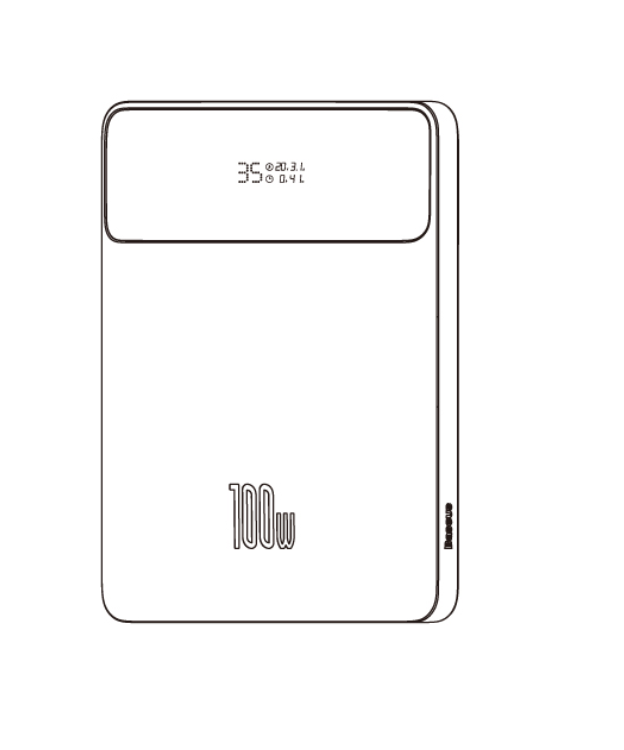 产品参数：Product Parameters名称/Name：移动电源 Power Bank型号/Model No.：PPBLD100电芯/Battery：聚合物锂电池/Polymer Lithium Battery电池容量/Capacity :5000mAh / 14.8V/74Wh额定容量/Rated Capacity:12000mAh （ 5V/3A）能量转换率/Energy conversion rate：≥75%Type-C1/C2输入/Input: 5V/3A,9V/3A,12V/3A,15V/3A,20V/3.25AType-C1/C2输出/Output: 5V/3A,9V/3A,12V/3A,15V/3A,20V/5AUSB1/USB2输出/Output: 4.5V/5A(SCP),5V/4.5A(SCP),5V/3A,9V/3A,12V/2.5A Type-C1+Type-C2输出/Output:65W+30WType-C1/Type-C2+USB1/USB2输出/Output:65W+30WUSB1+USB2输出/Output:5V/3AType-C1+Type-C2+USB1/USB2输出/Output:45W+30W+18W总5V输出//Output:5V9A产品尺寸：162*134*18mm产品重量：约490g生产者：东莞市欧派奇电子科技有限公司生产者地址：东莞市塘厦镇林村西富街2号包装内容： 移动电源*1   说明书*1  保修卡*1  充电线*1收纳袋*1Packing istPower Bank*1   User manual * 1Warranty card *1Charging cable*1Storage bag*13. 产品示意图展示。。。。。。。。  倍思设计，中国制造3. Schematic ……..Designed by Baseus \ Made in China产品介绍：本产品是一款支持100W输出，65W输入的大功率数显快充移动电源。产品支持双输入四输出，兼容PD3.0、QC4+、QC3.0、SCP、FCP、三星AFC等快充协议，具有电量、电压、电流、剩余充电时间数显等特点。内置过流、过压、过温、短路保护等多重安全保护电路，能为大多数笔记本电脑和手机进行快充充电。4.Product IntroductionThis product is a high-power digital fast charging power bank with 100W output and 65W input.  has dual input and four outputs, and is compatible with 3.0, 4 +, 3.0, SCP, FCP, Samsung AFC and other fast charging protocols.  digital display , voltage, current and remaining charging timemultiple safety protection circuits such as over-current, over-voltage, over temperature and short circuit protection. It can charge most laptops and mobile phones.使用说明：User Instruction按键操作说明（1）空载状态下，按键一次显示当前剩余电量。（2）当有多个设备同时输出时，显示按键依次显示当前端口的输出电压、电流和剩余充电时长等相关信息。（3）当边输入边输出时，仅显示输入电压、电流及剩余时间。备注：当为移动电源充电时，显示为移动电源充满所需时长当为设备充电时，显示移动电源剩余电量使用时长因充电功率变化，充电时长会同步变化Key operation instructions1. In the no-load state, press the key once to display the current remaining power.2. When multiple devices at the same time, display3. When input and output, only input voltage, current and remaining time are .Note: 1. When charging the power ,  the time to fully charge2. When charging device, the remaining  of power is 3. Due to the change of charging power, the charging will change 充电操作说明Blade大功率数显快充移动电源为笔记本电脑或其它数码设备充电1. 检查数码产品的充电电压是否与Blade大功率数显快充移动电源的输出电压匹配。2.选择数码产品的原装充电线，一端与数码产品连接，另一端与Blade大功率数显快充移动电源的输出口连接，Blade大功率数显快充移动电源将自动开启给数码产品充电，电量指示灯常亮。Charging operation instructionsBlade high power digital display fast charging power bank charges laptop or other digital devices1. Check whether the charging voltage of the digital product matches the output voltage of the blade high-power digital display fast charging power bank2. Select the original charging cable of the digital product, one end is connected with the digital product, and the other end is connected with the output port of the blade high-power digital display fast charging power bank. The blade high-power digital display fast charging power bank will automatically turn on to charge the digital product, and the power indicator is always on.用充电器给Blade大功率数显快充移动电源充电1. 选择Type-C接口的充电线与Blade大功率数显快充移动电源的Type-C的输入端口连接。2.将充电线与充电器连接，LED电量指示灯开始闪烁，表示正在为Blade大功率数显快充移动电源充电，充满后LED灯常亮。（为了更好的充电体验，建议搭配倍思65W以上或更大功率充电器使用）Charging the blade high power digital display fast charging power bank with chargerSelect the charging line of type-C interface to connect with the input port of type-C of blade high-power digital display fast charging power bank.Connect the charging cable to the charger, and the LED power indicator starts to flash, indicating that the blade is charging the high-power digital display fast charging power bank, and the LED light is always on after it is fully chargedFor a better charging experience, it is recommended to use it with 65W or higher power charger.6、使用环境：使用环境温度：0℃至35℃以下非热带地区储存环境温度：0℃至40℃。Use environment:Use ambient temperature: non-tropical area below 0℃ to 35 ℃ Storage ambient temperatures: 0 ℃  to 40 ℃  degrees Celsius7、电子信息产品有毒有害物质声明：Statement on Toxic and Hazardous Substances in Electronic Information Products：本表格依据SJ/T 11364的规定编制。
O：表示该有毒有害物质在该部件所有均质材料中的含量均在GB/T 26572标准规定的限量要求以下。
X：表辅有毒有害物质至少在该部件某一均质材料中的含量超出GB/T 26572标准规定的限量要求。This form is prepared in accordance with SJ/T 11364 regulations.O: Indicates that contents of the toxic and hazardous substances in all homogeneous materials are below the limit requirements specified by GB/T 26572 standard.X: Indicates that contents of the toxic and hazardous substances exceed the limit requirements specified by GB/T 26572 standard in at least one homogeneous material of the component.8、图标说明：5年图标是指“环保有效使用期限”，不是产品质量保证期限。电子产品均含有铅、汞、镉等有毒有害物质，一旦超期使用，有毒有害物质将可能因为发生外泄或突变，对环境造成污染，或对人身、财产造成严重损害。“环保使用期限”，意味着所有的电子产品都将被要求在此有效限期内使用，超过安全使用年限之后出现的安全风险问题，我们不再对产品质量负责。8. Icon description:: The 5-year icon refers to the "valid environment-friendly use period", not the product quality assurance period. Electronic products contain toxic and harmful substances such as lead, mercury and cadmium. The overdue use of these products may lead to leakage or mutation of these toxic and harmful substances, cause environment pollution or serious damage to people and property. The term of "environment-friendly use period" means that all electronic products shall be used within this validity period. We are free of any responsibility against safety issues caused by using the product beyond its safe service life.9、安全警示说明： 在使用本产品前请阅读所有的指示和警告，不规范使用将会给产品或人身安全带来损害。移动电源存在转化效率，故移动电源电池容量不等同于可充电量。需要查看电量时，按一次电源键， LED指示灯亮起显示当前电量，无连接状态下，约5秒后电源会自动休眠。请定期为您的电源充电(建议最少每5个月一次)，可维持其长久的使用寿命。产品使用不当，容易造成产品本身或者可能危及人身财产安全。如因消费者违反产品说明书不恰当使用或警示，造成的人身及财产损害将自行承担一切后果，本公司将不承担任何法律责任。非专业人员严禁分解本产品。避免使用超出本产品输出电流的用电器或负载(电路会保护，无输出)。避免强烈的物理作用，包括敲击、投掷、践踏、挤压等。9. Safety warning instructionsPlease read all instructions and warnings before using this product. Non-standard use will damage the product or personal safety.1. Due to the existence of conversion efficiency, so rated output capacity is less than battery capacity.2. When you need to check the power, press the power button once and the LED indicator lights up to show the current power. In the connectionless state, the power will automatically sleep after about 30 seconds.3. Please charge your power bank periodically (at lease one time with 5 months recommended) in order to maintain its long service life. 4. Improper use of the product can easily cause damage to the product or may endanger personal and property safety. 5. Consumer shall be liable for any personal and property damage resulted from their improper use against the user manual or ignoring the warning, to which our company will not bear any legal liability. 6. Disintegration of this product by non-professionals is strictly prohibited. 7. Use of household appliances or loads in excess of the output current of this product shall be avoided (no output due to circuit protection). 8. Intense physical actions including knocking, throwing, trampling on and squeezing, etc. shall be avoided. 10、执行标准：Implementation criteria:GB/T 35590-201711、使用图标：Use icons:CE+FCC+循环标+防火+垃圾桶+5年使用期限标12、联系方式品牌:倍思深圳市时商创展科技有限公司公司地址：深圳市龙岗区坂田街道岗头社区雪岗路2008号倍思智能园B栋五层电话：+86 755-82433603   全国服务热线：4000-712-711Contact informationBrand：BaseusShenzhen Times Innovation Technology Co.,LtdAddress: 5th Floor, Building B, Baseus Intelligence Park, No. 2008, Xuegang Road, Gangtou Community, Bantian Street, Longgang District, Shenzhen, China.TEL: +86 755-82433603   Hotline: 4000-712-711